В содержании объекта «объект» есть признаки, присущие всем объектам, и есть признаки, присущие только некоторым объектам.Признак объекта «объект» - «возможность быть помысленным» присущ всем объектам, а признак объекта «объект» - «отсутствие добродушия» присущ только некоторым объектам.Содержание любого объекта бесконечно. Все свойства делятся на пары по принципу дополнительности. В содержании любого объекта обязательно входит одно из двух дополнительных свойств. В бесконечное содержание объекта «квадрат» входит либо «добродушие», либо «отсутствие добродушия» Либо «однометровость», либо «отсутствие однометровости». Предположим, в содержание объекта «квадрат» входит признак «отсутствие однометровости». Формируя свое представление об объекте «квадрат» мыслящий субъект вправе включить в содержание представления этот признак. Например, у него получилось содержание представления: четырехсторонность; отсутствие однометровости. Тогда в объем такого представления о квадрате не попадут однометровые квадраты (смотри рисунок).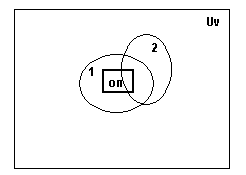 ОП – особый признак; 1 –четырехсторонность;2 – однометровость.Это плохо! Такое представление о квадрате – некачественное представление. Нам нужно каким-то образом разделить все представления на качественные и некачественные.Как видно на рисунке, такой некачественный признак делит объем представления, содержание которого состоит из одного особого признака, на две части, отсекая часть объема «качественного» представления.Нужно решить: такие некачественные представления бывают в голове у мыслящего субъекта или не бывают.В зависимости от  этого решения придется делить на качественные и некачественные либо представления, либо вербализации, либо и то и другое.С другой стороны, можно ли вообще рассуждать о качественности представления до тех пор, пока содержание представления не вербализировано? Похоже, что нельзя. Похоже, что рассуждать о качественности можно только в отношении чего-то вербализированного, например, в отношении вербализации.Каждый объект обладает особым признаком. Является ли любое свойство особым признаком какого-либо объекта? Особым признаком какого объекта является свойство «краснота»? Является ли краснота особым признаком красноты? Нет, не является. Объект краснота не обладает признаком краснота. Признаком краснота обладает любой красный объект. Объект «красный объект» обладает особым признаком «краснота». По такому алгоритму для любого свойства можно подобрать объект, для которого это свойство будет особым признаком.О91. Феноменизация это создание феномена, обозначающего предмет мысли.О92. Вербализация это феноменизация путем произнесения или записывания.О93. Вербализация представления (ВП) это вербализация части содержания представления. Вербализация представления это создание феномена, обозначающего предмет мысли, путем произнесения или записывания части содержания представления. О94. Вербализат представления это феномен, созданный в результате  процесса вербализации представления.Вербализат представления нужен для того, чтобы передать представление о мыслимом объекте от одного мыслящего субъекта другому мыслящему субъекту. ВП бывает двух видов. Самая простая и распространенная ВП представляет собой произнесение или записывание части содержания представления, состоящей только из особого признака мыслимого объекта. В этом случае вербализат представления совпадает с обозначением самого МО. И так бывает почти всегда.П105. Вербализат должен содержать только элементы, которые одинаково известны как автору вербализата, так и лицу, для восприятия которым вербализат предназначен.И только в случае, когда реципиент представления почему-либо не знаком с обозначением МО, донор представления вынужден вербализировать свое представление путем произнесения или записывания другой части содержания своего представления о МО.О95. Правильный вербализат представления это вербализат, выраженный одним из двух сочетаний слов: «объект, обладающий особым признаком <особый признак МО>» или «объект, обладающий обычными признаками <часть содержания представления>».Т57. Объект, обладающий особым признаком <особый признак данного МО>, есть данный МО.О57. Именной особый признак это особый признак данного мыслимого объекта, в наименовании которого присутствует наименование данного мыслимого объекта.наименование которого образовано из наименования данного мыслимого объекта при помощи суффикса -ость (-есть).О59. Перечень данного свойства это такой перечень свойств, состоящий только из несобственных свойств, который вместе с данным свойством составляет такое ЗС, все элементы ЗС которого являются собственными свойствами.П45. Именной особый признак есть только у объектов несвойств, у объектов свойств именного особого признака нет. Свойство «краснота» есть именной особый признак объекта «красный объект».Вербализаты различаются по своему качеству. По «качеству» в самых разных смыслах.Мы уже договорились, что:П105. Вербализат должен содержать только элементы, которые одинаково известны как автору вербализата, так и лицу, для восприятия которым вербализат предназначен.Вербализат представления состоит из признаков (свойств). Следовательно, вербализат представления представляет собой заданное содержание. Задача вербализации представления состоит в том, чтобы у реципиента образовалось представление, максимально соответствующее по объему представлению донора.При выполнении условия П105, вербализат в виде особого признака гарантирует некоторое совпадение этих объемов. Полное совпадение объемов представлений возможно только случайно, только тогда, когда содержания обоих представлений в части их несобственных признаков совпадают. Такое совпадение случается не всегда. Гарантируется кроме того и попадание в этот объем и самого мыслимого объекта.Если же вербализат представления представляет собой перечень названий обычных признаков, ни второе не гарантируется. Нам нужно научиться различать такие перечни названий признаков по их качеству. Совершенно обязательно, чтобы в результате вербализации мыслимый объект попал в объем сэта, образованного перечнем  признаков.